Воспитательный час в 1 классе по теме« Энергосбережение» Учимся беречь 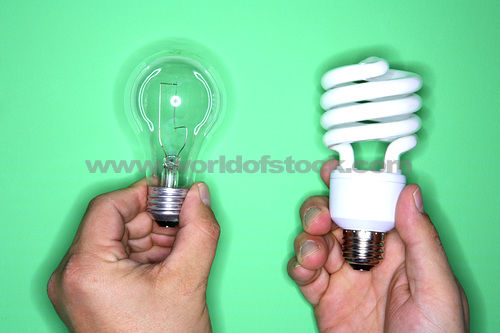 электроэнергиюЦели и задачи классного часа:способствовать воспитанию экологического сознания у детей;способствовать воспитанию навыков экологически устойчивого и безопасного стиля жизни;привлечение внимания к проблемам использования энергии, экономии энергии и энергоресурсов, охране окружающей среды;создание мотивации для сбережения ресурсов и энергии;вовлекать школьников в полезную деятельность по энерго- и ресурсосбережению;стимулировать интерес к научным исследованиям и практическому применению знаний, полученных в школе.                   Ход занятияВоспитатель: Здравствуйте, ребята! Ребята, сегодня у нас не совсем обычное занятие. Мы совершим небольшое путешествие. А вы любите путешествовать? А вот с кем мы будем путешествовать вы узнаете прослушав стихотворение. Н. Кнушевицкая

В доме нашем солнышко
Есть и не одно,
Тут же загорается
Станет лишь темно.
Я нажму на кнопочку —
И сейчас же свет
Льется, освещает все,
Темноты уж нет.
Всюду отражаются
Яркие лучи:
В комнате — от зеркала,
В кухне — от печи.
Пусть темно на улице,
А у нас все день,
Убежала, спряталась
В дальний угол тень.
Солнышко послушное
В доме у меня:
Вот нажму на кнопочку
И не станет дня!
Воспитатель: И так ребята, что это? Как догадались? Правильно ребята, сегодня мы будем путешествовать с электрической лампочкой Электошкой.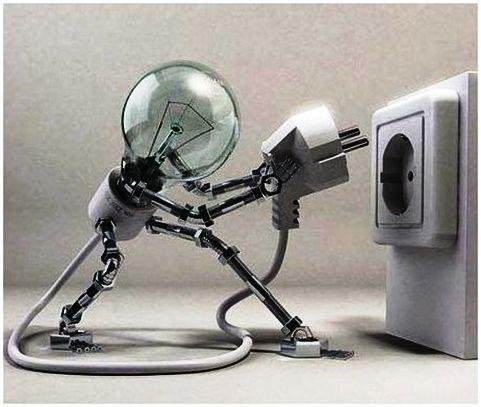 Как вы думаете ребята, почему Электрошка хочет включится в розетку ? Ответы детей:Воспитатель:Правильно, нашей Электрошке нужна энергия. А что такое энергия? Энергия – это сила, приводящая предметы в движение. Она может ускорить перемещение, что-то поднять, нагреть, осветить. А энергосбережение – это не только сэкономленные деньги семейного бюджета, но и сбережение энергоресурсов. Это забота о тех, кому предстоит жить после нас на планете Земля. Для этого необходимо научиться использовать энергию эффективно и безопасно по отношению к окружающей среде. Главным источником энергии на земле является Солнце. 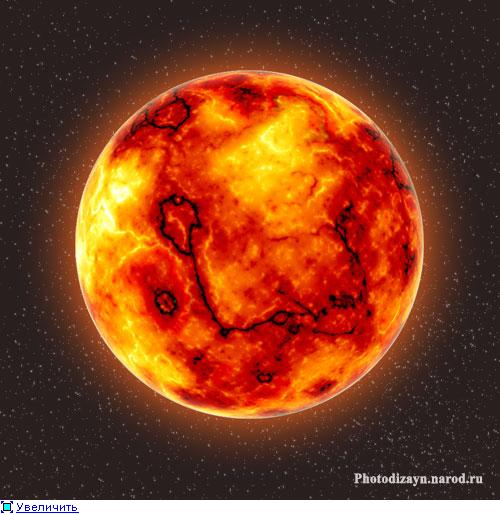 Оно  дает нам неограниченное количество энергии. Солнце  излучает  огромные потоки света и тепла, приводя в движение ветер и воду, дает жизнь  людям, животным, растениям. Солнечные лучи достигают Земли за 8 минут 15 секунд. Каждую секунду наша планета получает около 50 млрд.кВт/ч солнечной энергии, что соответствует мощности 150 миллионов крупных электростанций. Воспитатель:- А кто знает, что такое электростанции? (Это крупные предприятия, которые вырабатывают электроэнергию)   Электростанции, которые вырабатывают для нас электричество, используют полезные ископаемые: уголь, нефть, природный газ. Это невозобновляемые источники энергии. Нужны миллионы лет, чтобы солнечная энергия помогла восполнить израсходованные человеком запасы Земли.  Электрический ток вырабатывается специальными машинами-генераторами. Генератор вращается при помощи турбины, для ее работы используется вода, пар или атомная энергия.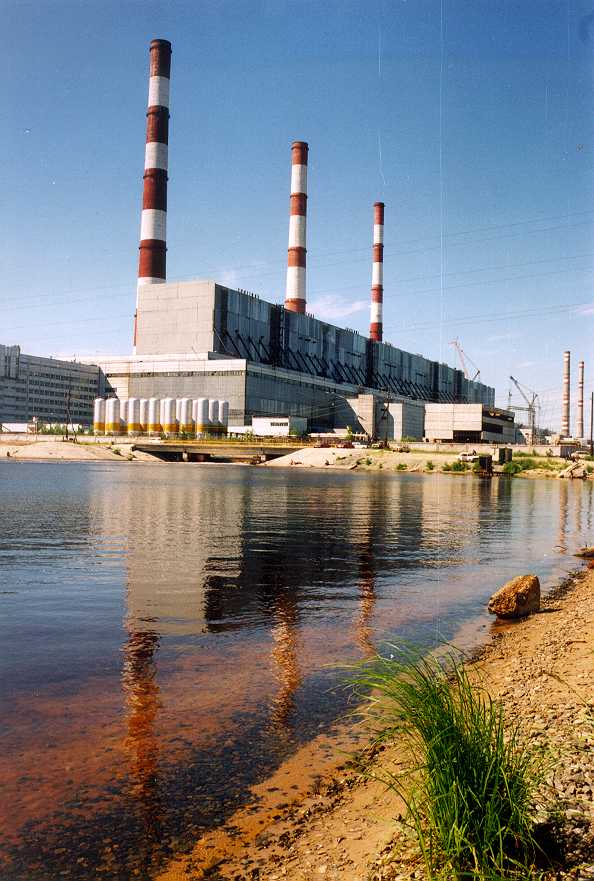 Воспитатель:Самая большая доля затрат энергии приходится на домашнее хозяйство, т.е. на удовлетворение наших потребностей Попробуйте отгадать загадки, что это?Полюбуйся, посмотри-
Полюс северный внутри!
Там сверкает снег и лед,
Там сама зима живет. (Холодильник) 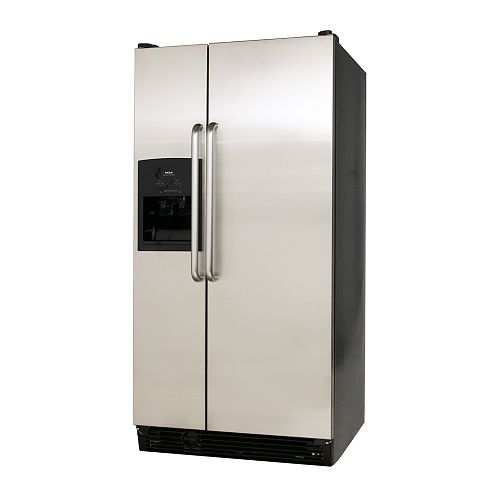  Как догадались? (картинка с изображением холодильника).Для чего нам нужен холодильник? (Ответы детей)А этот прибор узнаете?Пройдусь слегка горячим я,
И гладкой станет простыня.
Могу поправить недоделки
И навести на брюках стрелки. (Утюг) 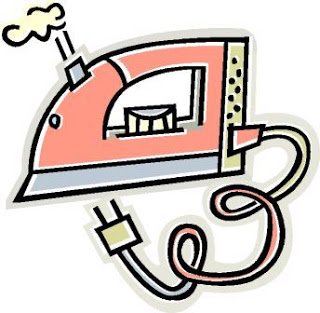  Как догадались? (картинка с изображением утюга).Для чего нам нужен утюг? (Ответы детей)А этот прибор узнаете?Из горячего колодца 
Через нос водица льется. (Чайник)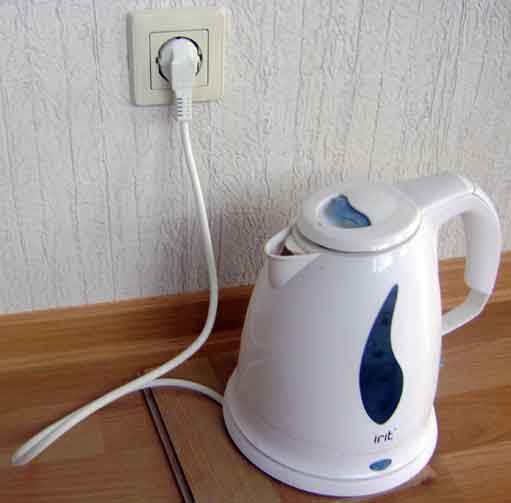  Как догадались? (картинка с изображением чайника).Для чего нам нужен чайник? (Ответы детей)А какие электроприборы –помощники вы ещё знаете?Ответы детей: Главное правило при пользовании электоприборов: будьте осторожны с розетками, там живёт энергияСловно солнышко горит,
только мама наша 
строго-строго говорит
В этой лампе ток сидит-
добрый он и страшный.
Очень больно может он 
укусить за пальчик,
если ручкой в его дом 
вдруг полезет мальчик!
Вот так да!-сказал малыш.
Как ты в лампочке сидишь?
Я не понимаю. Подрасту-узнаю!

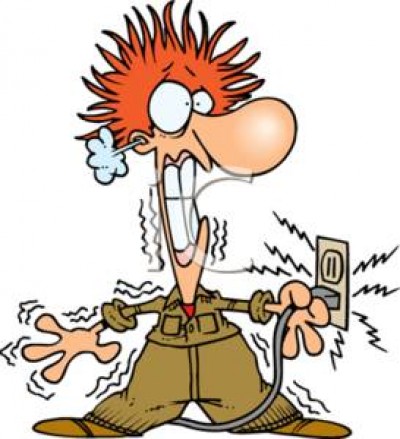 	Мы уже знаем , что Солнце дает нашей Земле энергию, тепло. Энергия, полученная от солнца миллионы лет назад, сегодня возвращается к нам в виде угля и нефти. Но представьте себе, какое количество полезных ископаемых должны добывать люди, чтобы их хватало для энергостанций, которые приносят в наши дома тепло и свет. Известно, что запасы угля и нефти не бесконечны.      - Как вы думаете, ребята, можем ли мы с вами сэкономить полезные ископаемые, которые так нужны для работы электростанций, которые дают нам электроэнергию, так нужную нам?  Как мы это можем сделать? (Ответы детей)   - Да! Если каждый из нас будет экономить электричество в своих домах, не будет включать без необходимости электроприборы, то мы поможем сэкономить богатства нашей Земли (полезные ископаемые)   - Конечно, ученые работают и пытаются использовать солнечную энергию, т.е. ученые считают, что Солнце будет светить еще много миллиардов  лет и обеспечивать жизнь на Земле. Уже известны различные возможности использования солнечной энергии. Например, солнечные  коллекторы на крышах могут нагревать воду, а солнечные электростанции дают ток без загрязнения окружающей среды, но есть еще и много не решенных задач. Установки для сбора солнечной энергии очень дороги и дают мало энергии. Их строительство потребует гигантских площадей  и большого количества материалов. И все же в будущем энергетический голод можно будет удовлетворить с помощью солнечного излучения, где Солнце светит всегда.  Тогда нефть мы сэкономим для следующих поколений, а значит, поможем сохранить окружающую среду. В 2030 году только 6% наших энергетических потребностей можно удовлетворять, используя Солнце. Но если люди усовершенствуют технику, в 2130 году эта доля составит уже 70% , А Солнце по-прежнему будет дарить свою животворную силу.Знай, что нужно экономить
Воду, уголь, газ и нефть.
Если будешь это делать,
Хватит их на много лет.Подведение итогов.Берегите свет!Мы привыклижить с удобством:Газ, вода и свет в дому.Если что-нибудь пропало,Как относимся к тому?Свет погас, как неудобно,Неуютно, тяжело.Кажется, на всей планетеСвет погас, везде темно.Вот ведь как бывает, люди!Что имеем — не храним.Экономить перестали,Про «беречь» — не говорим.Обращаемся с призывомИ даём вам всем совет: Берегите электроэнергию!        Составлен и проведен  воспитателем                Былинкиной Людмилой Александровной2012 год